СодержаниеПаспорт дополнительной общеобразовательнойобщеразвивающей программы«Фантазеры»Пояснительная запискаСегодня одной из центральных проблем общественного развития стала проблема подготовки детей и подростков к полноценной самостоятельной жизни. Уклад жизни современного общества отличается большой динамичностью, напряженностью, резким возрастанием объема информации. Увеличение нагрузок усиливает стрессовое состояние. Растущему организму очень сложно соответствовать тем высоким требованиям, которые к нему предъявляют. Для того, чтобы быть успешным в современном мире, необходимо уметь владеть собой, быть доброжелательным к людям, иметь активную гражданскую позицию, быть ответственным и устойчивым к негативному влиянию окружающей обстановки, обладать знаниями о нормах поведения в обществе и уметь ими пользоваться, обладать высоким уровнем воспитания здоровья. Социальная природа человека предполагает, что он стремится к включению в социум для развития, самовыражения и обеспечения защиты своих жизненных ценностей, и это предполагает направленность социального воспитания и обучения с учетом индивидуальных особенностей. Развивающаяся личность нуждается в бережном, чутком и уважительном отношении. Необходимо создать комфортную воспитательную среду для того, чтобы самовыражение носило не разрушительный характер для формирующейся личности. Формирование стиля поведения в обществе, ориентация детей и подростков на здоровый образ жизни являются основными составляющими социализации детей. Именно в детстве закладывается фундамент личности, основы мировоззрения, привычки, развиваются познавательные способности, эмоционально-волевая сфера, складываются многообразные отношения с окружающим миром, закладываются базовые ценности.Жизнь в современных условиях требует изменений в области образования. Анализ возможностей адаптации ребенка в мире, где поток информации удваивается каждые десять лет, показывает, что уже с раннего возраста он должен обладать определенными умениями, планировать и целенаправленно осуществлять разного рода деятельность. Учреждения дополнительного образования имеют огромный потенциал для развития способностей учащихся реализовать себя в новых социально-экономических условиях, уметь адаптироваться в различных жизненных ситуациях. Особенно это значимо для современного общества, в период переориентации ценностей, существенно влияющих на процесс формирования социального опыта у детей и подростков. От того, какие ценности будут сформированы у подрастающего поколения сегодня, от того, насколько будут наши дети готовы к новому типу социальных отношений, зависит и путь развития нашего общества в будущем.В настоящее время на первый план выходят задачи обеспечения занятости детей социально-значимой деятельностью, развития мотивации личности к познанию и творчеству, самореализации и социальной адаптации, формирования индивидуальности, лидерских качеств и социальных компетенций.На решение этих задач направлена общеразвивающая программа «Фантазеры», где подростки учатся организовывать и проводить содержательный досуг для себя и своих сверстников.Настоящая программа имеет социально-педагогическую направленность и ориентирована на обучение школьников организации и проведению праздников.Дополнительная общеобразовательная общеразвивающая программа базового уровня «Фантазеры» является модифицированной, разработана на основе программы «Праздник каждый день» педагога дополнительного образования МБУ ДО РЦДТ Васильевой Е.Н. в соответствии с:  - Федеральным законом Российской Федерации от 29.12.2012 № 273-ФЗ «Об образовании в Российской Федерации»;- Порядком организации и осуществления образовательной деятельности по дополнительным общеобразовательным программам, утвержденным Приказом Министерства просвещения РФ от 09.11.2018 г. № 196;- Методическими рекомендациями по проектированию дополнительных общеразвивающих программ (включая разноуровневые программы) (письмо Минобрнауки РФ от 18.11.2015 № 09-3242;- Методическим пособием «Программа педагога дополнительного образования детей: этапы создания, основные разделы, рекомендации». Под ред. Паничева Е.Г., Мехедовой С.В. Издание 2-е дополненное и переработанное – Ростов-на-Дону, - ООП ГБОУ ДОД РО ОЦТТУ, - 2014, 216 с.- Постановлением от 04.07.2014 Федеральной службы по надзору в сфере защиты прав потребителей и благополучия человека об утверждении САНПИН 2.4.4.3172-14 № 41 «Санитарно-эпидемиологические требования к устройству, содержанию и организации режима работы образовательных организаций дополнительного образования детей»;- Уставом МБУ ДО ЦТТ № 1 имени В.В. Горбатко;- локальными актами, регламентирующими деятельность МБУ ДО ЦТТ № 1 имени В.В. Горбатко.Программа «Фантазеры» имеет общеразвивающую ориентацию.Новизна. Данная программа позволяет быть вовлеченными в процесс организации и проведения содержательного досуга даже детям с ограничениями по здоровью, дает возможность развивать творческие способности, узнавать что-то новое и полноценно отдыхать в среде школьников. Программа «Фантазеры» создает условия для системного развития возможностей ребенка и помогает решить проблему социализации детей и подростков, так как в ее основу заложены следующие принципы:Каждый человек имеет какие-то способности.Каждый человек способен чувствовать и думать.Каждый человек имеет право на общение и на то, чтобы быть услышанным.Все люди нуждаются в поддержке и дружбе.Достижения могут появиться тогда, когда что-то делаешь.Разные виды деятельности позволяют познать самого себя.Принимая участие в организации содержательного досуга, подростки видят полезность своей деятельности для других детей и общества в целом, а это является основой для личностного роста и социализации подрастающего поколения.Работа по организации досуга подростков непосредственно связана с образовательной деятельностью. Теоретические основы, заложенные в данную программу, всегда имеют практическое воплощение, которое позволяет учащимся увидеть результат своей деятельности. Удовольствие от процесса организации и проведения содержательного досуга для себя и других подростков и детей является залогом продолжения совместной деятельности всех возрастных групп, занимающихся по данной программе.Актуальность. В силу ряда причин современные российские подростки не в состоянии организовать свой досуг интересно, содержательно и полезно для себя. Эти причины носят как субъективный (например, отсутствие положительного примера), так и объективный характер (социально-экономическое положение в стране). Молодое поколение в большинстве своём оказалось без надёжных социальных ориентиров. На сегодняшний день проблема организации досуга подростков стоит очень остро. Дети просто не знают, чем себя занять.Кафе, дискотеки не решают эту проблему. Неумение организовать свой досуг влияет на рост преступности, алкоголизма и наркомании среди молодежи. Взрослые не могут сегодня предоставить молодому поколению необходимое количество альтернативных способов существования, целей и ценностей, норм, ради которых стоило бы упорно учиться, трудиться, соблюдать определённые стандарты поведения.Педагог учреждения дополнительного образования, реализуя данную программу, выполняет очень важную задачу – демонстрирует подрастающему поколению, что свободное время можно провести увлекательно, познавательно, активно и учит организовывать свой досуг самостоятельно.Обучая детей и подростков организации содержательного досуга, педагоги Центра создают условия для развития личности ребенка, мотивации учащегося к познанию и творчеству, приобщения к общечеловеческим ценностям, формирования навыков социальной адаптации. Содержание досуговой деятельности основано на достижениях мировой культуры, российских традициях, национально-культурных особенностях региона, оно соответствует современным образовательным технологиям, отраженным в принципах обучения (индивидуальности, доступности, преемственности, результативности), формам и методам обучения, методам контроля и управления (наличие результатов деятельности учащихся). Насыщенная содержанием, досуговая деятельность всегда создает «ситуацию успеха», что в свою очередь способствует социальному, культурному и профессиональному самоопределению, творческой самореализации личности, его интеграции в сложный современный мир.Педагогическая целесообразность. В процессе обучения организации и проведению содержательной досуговой деятельности происходит знакомство с различными областями знаний, расширяется кругозор, приобретаются умения самостоятельно организовывать увлекательный, познавательный досуг, навыки общения. Учащиеся знакомятся с основами таких профессий, как сценарист, режиссер, актер, гример, костюмер, сценограф и т.д., что может оказать влияние на выбор будущей профессии.Реализация данной программы, формируя навыки социальной адаптации, гражданской и моральной ответственности и обеспечивая развитие творческих способностей и полноценный отдых детей, позволяет решить проблему социализации подрастающего поколения.Цель - формирование навыков социальной адаптации, гражданской ответственности у подрастающего поколения через организацию социально-значимой досуговой деятельности и приобретение учащимися опыта в профессиональной деятельности сценариста, режиссера, актера, гримера, звукооператора и т.д.Задачи:Личностные:- наличие у подростков чувства социальной ответственности;- умение делать обоснованный выбор;- умение планировать и самостоятельно организовывать творческие дела;- готовность и способность к самообразованию.Метапредметные:- овладение понятийным аппаратом: знание понятий «лидер», «общественная организация», «общественное объединение»;- овладение основными принципами и правилами взаимоотношений между людьми;- готовность и умение ориентироваться в различных источниках информации;- умение самостоятельно выбирать метод решения практических задач и решения конфликтных ситуаций.Познавательные:- овладение составляющими проектной деятельности, включая умения видеть проблему, выдвигать гипотезы, наблюдать, делать выводы и заключения, доказывать, защищать собственные идеи.Регулятивные:- умение организовать собственную деятельность: определять цель, ставить задачи, планировать и прогнозировать результаты работы.Коммуникативные:- умение продуктивно общаться и взаимодействовать в процессе совместной деятельности;- умение слушать и вступать в диалог, участвовать в коллективном обсуждении проблем; - умение строить продуктивное взаимодействие со сверстниками и взрослыми;- умение использовать речевые средства для дискуссии и аргументации своей позиции, сравнивать разные точки зрения, аргументировать собственную точку зрения, отстаивать свою позицию.По итогам первого года обучения ребенок будет:- Формулировать, аргументировать и отстаивать своё мнение.- Уметь осознанно использовать речевые средства в соответствии с задачей коммуникации для выражения своих чувств, мыслей.- Развивать свою компетентность в области использования информационно-коммуникационных технологий.- Осознанно, уважительно и доброжелательно относиться к другому человеку, его мнению, мировоззрению, культуре, языку, вере, гражданской позиции, готов и способен вести диалог с другими людьми и достигать в нём взаимопонимания.- Освоит социальные нормы, правил поведения, роли и формы социальной жизни в группах и сообществах, включая взрослые и социальные сообщества.- Владеть основами самоконтроля, самооценки, принятия решений и осуществления осознанного выбора в деятельности;По итогам второго года обучения ребенок будет:- Уметь управлять собой, самоанализировать, убеждать и влиять на других людей, самостоятельно принимать решения;  - Уметь самостоятельно определять цели своего обучения, ставить и формулировать для себя новые задачи в деятельности, развивать мотивы и интересы своей познавательной деятельности;- Уметь самостоятельно планировать пути достижения целей, в том числе альтернативные, осознанно выбирать наиболее эффективные способы решения поставленных задач;- Уметь соотносить свои действия с планируемыми результатами, осуществлять контроль своей деятельности в процессе достижения результата, определять способы действий в рамках предложенных условий и требований, корректировать свои действия в соответствии с изменяющейся ситуацией;- Уметь организовывать сотрудничество и совместную деятельность с педагогом и сверстниками; работать индивидуально и в группе: находить общее решение и разрешать конфликты на основе согласования позиций и учёта интересов.Программа 2-го этапа продолжает знакомство учащихся с основами сценического и актерского мастерства, с особенностями режиссерско-постановочной работы, с различными формами художественно-массовых мероприятий, с особенностями исполнительского мастерства, с возможностями использования различных средств художественного воплощения идеи праздника, с технологией организации коллективных творческих дел. Благодаря чему ребята смогут получить ответы на волнующие их вопросы: как сделать праздничное действо ярким, запоминающимся, самобытным, содержательным и какими знаниями, навыками необходимо для этого овладеть? Какие качества, способности необходимо развивать каждому учащемуся в процессе обучения и совместной творческой деятельности? Практическая часть программы предусматривает организацию коллективной творческой деятельности по подготовке и проведению календарных праздников.Отличительная особенность. Отличительной особенностью программы является то, что каждый ребёнок, принимая активное участие в организации и проведении содержательных досуговых мероприятий, имеет возможность попробовать себя в разных творческих профессиях: актера, костюмера, режиссера, сценариста, гримера, звукооператора. Подросток познает самого себя как личность, обладающую только ей присущими качествами, выбирает то, что ближе и интереснее именно ему.Срок реализации программы «Фантазеры» - 2 года. Учебные группы комплектуются из школьников в возрасте 8-15 лет на добровольной основе по уровню знаний и умений, определяемому результатами тестирования. Разновозрастная группа является одной из наиболее эффективных форм воспитания детей и подростков. Программа предусматривает изучение необходимых теоретических сведений, совместное участие детей и подростков в подготовке и проведении различных мероприятий.Содержание теоретических сведений согласовывается с характером практических работ по каждой теме. На теоретическую часть отводится около 30 % общего объема времени. Остальное время посвящается практической работе, развитию организаторских навыков, лидерских качеств, конструктивному общению со сверстниками и взрослыми, организации коллективных творческих дел. Формы и режим занятий. Занятия проводятся по 2 часа 2 раза в неделю с перерывом 10 минут, годовая учебная нагрузка 144 часа, количество учащихся в группе – 12-13 человек. В процессе занятий сочетается фронтальная, групповая и индивидуальная работа.Формы занятий подбираются с учетом цели и задач, познавательных интересов и индивидуальных возможностей учащихся, специфики содержания данной программы и возраста детей:Деловые и ролевые игры.Упражнения на взаимодействия в группе.Тренинги.Творческие задания.Конкурсы (участие в городских, областных и всероссийских).Проигрывание ситуаций.Дискуссии.Встречи со специалистами и интересными людьми.Экспресс тесты и опросы.Беседы.Ожидаемые результаты реализации программы:- знакомство с различными областями знаний, расширение кругозора, приобретение умения самостоятельно организовывать увлекательный, познавательный досуг, формирование навыков общения;- знакомство с основами таких профессий, как сценарист, режиссер, актер, гример, костюмер, сценограф и т.д.;- приобретение опыта организации и проведения содержательного досуга, что может оказать влияние на выбор будущей профессии.- формирование навыков социальной адаптации, гражданской и моральной ответственности, развитие творческих способностей и обеспечение полноценного отдыха детей, социализация подрастающего поколения- умение планировать и самостоятельно организовывать творческие дела;- готовность и способность к самообразованию;- готовность и умение ориентироваться в различных источниках информации;- умение продуктивно общаться и взаимодействовать в процессе совместной деятельности;- умение слушать и вступать в диалог, участвовать в коллективном обсуждении идей; - умение строить продуктивное взаимодействие со сверстниками и взрослыми;- умение сравнивать разные точки зрения, аргументировать собственную точку зрения, отстаивать свою позицию.В результате реализации программы учащиеся приобретут личный социальный опыт, возможность развития творческих, коммуникативных, организаторских способностей, личных качеств, таких как трудолюбие, собранность, чувство долга, ответственность, требовательность к себе; сумеют выработать свою гражданскую позицию; сумеют определить маршрут своего дальнейшего профессионального развитияСпособы определения результативности программы:- педагогическое наблюдение;- педагогический анализ результатов:тестирование, анкетирование;опрос, выполнение учащимися диагностических заданий;участие в конкурсах, выставках;защита проектов;решение задач поискового характера;активность учащихся на занятиях и т.д.МониторингДля отслеживания результативности используется:Формы подведения итогов реализации программы:- участие в городских, областных, всероссийских выставках;- участие в конкурсах, конференциях, защите творческих работ.Учебно-тематический план1 год обучения2 год обученияСодержание изучаемого материала1 год обучения2 год обученияМетодическое обеспечение дополнительной общеразвивающей программы «Фантазеры»Методические рекомендацииВ процессе обучения по программе применяются следующие образовательные технологии и методы:- технология личностно – ориентированного обучения;- технология критического мышления;- тренинговые методы;- метод решения творческих задач;- метод проектов.Цель данных технологий и методов – развитие творческого потенциала учащегося, способности критически мыслить, анализировать и грамотно планировать свою деятельность, презентовать себя и свой творческий продукт.При обучении лидеров запланированы различные формы и методы совместной деятельности с учетом возрастных особенностей учащихся: беседы, лекции, деловые, интерактивные и ролевые игры, тренинги, упражнения, творческие задания, конкурсы, проигрывание ситуаций, дискуссии, проектирование, индивидуальная подготовка информации, работа в микрогруппах, участие в фестивалях и конкурсах.Большое внимание в программе уделено различным видам игр и тренингам. Игра – средство формирования лидерских качеств, организаторских навыков.Творческие способности, возможность реализовать собственный потенциал подростков раскрываются посредством участия в социальных проектах.Выбор метода обучения зависит от содержания занятия, уровня подготовки и опыта учащихся. В ходе реализации программы особое внимание уделяется практическим занятиям. Они составляют около 70 % от общего количества часов.Материально-техническое обеспечение программыДля занятий по программе необходимо оборудование:- просторное помещение или зал;- компьютер, аудио, видео аппаратура, микрофоны;- столы, стулья;- канцелярские принадлежности;- копилка методических материалов, музыкальных фонограмм по темам разделов;- видеозаписи учебных занятий и массовых мероприятий с целью их анализа вместе с детьми;- материалы для создания реквизитов, сценического оформления, элементов костюмов;- фонд для художественного оформления;- призовой фонд.Диагностические материалыТест-карта уровня знаний и умений учащихсяОбъединение ___________Год обучения ___________Дата __________________Уровень знаний определяется как оптимальный достаточный или критический. Диагностика проводится 2 раза в год по тест-картам (см. приложение 1)Кроме того, результативность прослеживается через умение учащихся организовывать и проводить: выставки, соревнования, акции, концерты, театрализованные мероприятия, конкурсы, презентации, выпускать буклеты, проводить анкетирование, планирование,В конце учебного года предполагается подведение итогов реализации программы в форме деловой игры. По итогам прохождения игры каждый участник проекта получает благодарность о прохождении.Дидактические материалы- папка с разработками теоретических материалов по темам программы;- тестовые методики, анкеты;- банк интерактивных игр и упражнений на знакомство, на выявление лидеров, на взаимодействие, на сплочение, на развитие креативности;- разработки тренингов;- раздаточный материал (рекомендации, памятки, советы).Информационное обеспечение программыСписок литературы для педагога:Сотворение мира - 2005г.Канева культура севера. - 2002г.Семёнов духовная культура русского народа. - 1991г.Традиционные праздники народного календаря. 2007г.Русский фольклор: Календарные обряды и праздники. 2000г.От святок до сочельника. 1993.Русский фольклор: Хрестоматия. 2002.Ветошкина и семейно-бытовые заговоры. 1982.Традиционный народный календарь. 2002.Конаков промысловый календарь. 1987.Байбурин и трудовая деятельность человека (Русский народный традиционный календарь). Л.,1989.Энциклопедия уральских мифологий. 1999.Лимеров игры в контексте мифологических представлений. 1993.Краева: содержание, методы, средства.Рочев и предания.1984.Грибова искусство. 1973.Чисталёв музыкальные инструменты. 1984.Низовцева загадки. 1996.Плесовский на Руси.1968.Литература, искусство, история и природа северного края. 1997.П. Чисталёв, И. Скляр. Русские народные танцы. 1990.Музыкальное воспитание, как средство приобщения детей к национальной культуре. 1989.Соловьев актера, режиссера и педагога любительского театра. 1994.Львов. М., «Академия»,1996.Пенсов и изготовление декораций. М., «Искусство», 1988.Секрет бутафора: Библиотечка «В помощь художественной деятельности» № 20 М., «Советская Россия», 1987.Иванов, самостоятельность, самоуправление или несколько историй из жизни школьников с вопросами, письмами, монологами и документами. – М.: Просвещение, 1991.Г. Айзенк. Проверь свои способности. - М., 1972.Канн-Калик вести за собой. – М.: Мол. гвардия, 1987.Лутошкин потенциалы коллектива. – М.: Педагогика, 1988.Азаров любви и свободы. – М., 1994.Козлова учащегося и индивидуальный подход. – М.: Знание, 1992.Одарённые дети // Под ред., – М., 1991.Климов выбрать профессию. – М., 1990.Канн-Калик о педагогическом общении: Книга для учителя. – М., 1987.Азаров педагогика. – М., 1985.Советы педагогу-организатору: Пособие для классных руководителей. – Рязань, 1995.Иванов коллективных творческих дел. – М.: Педагогика, 1989.Щеркова пестрых дел: Методический материал для работы с детьми. – М., 1994.Андреев: искусство спора, ведение переговоров, разрешение конфликтов. – Казань, 1993.Хочу, могу, умею! Обучение, погруженное в общение. – М., 1987.Новогодняя копилка. Серия «Праздник в школе». Минск. И-Принт-2008г.Серия журналов «Чем развлечь гостей». Курган-2007, 2008, 2009г.Серия журналов «Сценарии и репертуар». Москва-2007, 2008, 2009гСерия журналов «Праздники в школе». Москва-2007, 2008, 2009г.Школьный год без хлопот. Сценарии школьных праздников. М. Константинова, М. Петрова, М. Юрьева. Ростов-на Дону-2003г.Список литературы для учащихся:Семёнов духовная культура русского народа. 1991.Традиционные праздники народного календаря. 2007.Русский фольклор: Календарные обряды и праздники. 2000.Рочев и предания. 1984.Энциклопедия уральских мифологий. 1999.Лимеров игры в контексте мифологических представлений. 1993.Грибова искусство. 1973.Кудряшова приметы. 1993.. Конструкции и изготовление декораций. М., «Искусство», 1988.. Секрет бутафора. Библиотечка «В помощь художественной деятельности» № 20 М., «Советская Россия», 1987г.Канн-Калик вести за собой. – М.: Мол. гвардия, 1987.Белкин успеха. – М., 1991.Г. Айзенк. Проверь свои способности. - М., 1972.Сафонов общения. – М.: Знание, 1991.Приложение 1ТЕСТ – КАРТАопределения уровня знаний и умений кандидата в объединение «Фантазеры»на 1-ый год обученияТЕОРЕТИЧЕСКИЕ ВОПРОСЫ1. Какие музеи нашего города ты знаешь?2. Какие государственные праздники ты знаешь?3. Какие народные календарные праздники ты знаешь?4. Назови причины, по которым нужно отмечать праздники организованно?5. Какие групповые игры ты знаешь?(3- правильных ответа – оптимальный; 2 - достаточный; 1 - критический уровень знаний)ПРАКТИЧЕСКИЕ ЗАДАНИЯ1. Провести игру, в которую ты любишь играть во дворе с ребятами.(Хорошо знает игру, умеет объяснить правила, умеет организовать сверстников - оптимальный уровень организации. Знает игру, может объяснить правила, но не может организовать сверстников - достаточный уровень организации. Знает игру, не может объяснить правила, не может организовать сверстников - критический уровень организации)                                                                ТЕСТ – КАРТАопределения уровня знаний и умений учащегося объединения «Фантазеры»,освоившего программу 1 полугодия 1 года обученияТЕОРЕТИЧЕСКИЕ ВОПРОСЫ1. Какие праздники осеннего цикла ты знаешь? (3 - правильных ответа – оптимальный; 2 - достаточный; 1 - критический уровень знаний)2. Назови этапы подготовки и проведения праздника? (5 - правильных ответов – оптимальный; 3 - достаточный; 2 - критический уровень знаний)3. Назови русские традиции празднования Нового года и Рождества? (5 - правильных ответов – оптимальный; 3 - достаточный; 2 - критический уровень знаний)4. Какие казачьи праздники ты знаешь? (3 - правильных ответа – оптимальный; 2 - достаточный; 1 - критический уровень знаний)5. Что входит в сценарный план? (5 - правильных ответов – оптимальный; 3 - достаточный; 2 - критический уровень знаний)ПРАКТИЧЕСКИЕ ЗАДАНИЯ1. Написать сценарный план организации и проведения школьного праздника. (по выбору учащегося) (оптимальный уровень качества, достаточный уровень качества, критический уровень качества)ТЕСТ – КАРТАопределения уровня знаний и умений объединения «Фантазеры»,освоившего программу на 2-е полугодие 1-го года обученияТЕОРЕТИЧЕСКИЕ ВОПРОСЫНазовите 10 этапов от старта до финиша КТД. (10 - этапов – оптимальный; 7 - достаточный; 4 - критический уровень знаний)Какие символы казаков вы знаете? (5 правильных ответов – оптимальный; 3 - достаточный; 1 - критический уровень знаний)Какие заповеди донских казаков вы знаете? (3 правильных ответа – оптимальный; 2 - достаточный; 1 - критический уровень знаний)Какие обычаи и традиции донских казаков вы знаете? (5 правильных ответов – оптимальный; 3 - достаточный; 1 - критический уровень знаний)Какие праздники весенне-летнего цикла вы знаете? (5 правильных ответов – оптимальный; 3 - достаточный; 1 - критический уровень знаний)ПРАКТИЧЕСКИЕ ЗАДАНИЯ1. Сделать афишу школьного праздника. (по выбору учащегося) (оптимальный уровень качества, достаточный уровень качества, критический уровень качества)ТЕСТ – КАРТАопределения уровня знаний и умений учащегося объединения «Фантазеры»,освоившего программу 1 полугодия 2 года обученияТЕОРЕТИЧЕСКИЕ ВОПРОСЫЧто должно входить в портфолио лидера? (5 - правильных ответов – оптимальный; 4 - достаточный; 2 - критический уровень знаний)Какие ты знаешь православные праздники? (5 - правильных ответов – оптимальный; 4 - достаточный; 2 - критический уровень знаний)Назови цвета Российского флага и объясни их значение. (3 - правильных ответа – оптимальный; 2 - достаточный; 1 - критический уровень знаний)Какие православные праздники Спас ты знаешь, какие существуют традиции их празднования? (3 - правильных ответа – оптимальный; 2 - достаточный; 1 - критический уровень знаний)Каким странам принадлежат представленные гербы? (6 по выбору педагога) (5 - правильных ответов – оптимальный; 4 - достаточный; 2 - критический уровень знаний)ПРАКТИЧЕСКИЕ ЗАДАНИЯ1. Выразительно прочитать стихотворение. (по выбору учащегося) (оптимальный уровень качества, достаточный уровень качества, критический уровень качества)ТЕСТ – КАРТАопределения уровня знаний и умений учащегося объединения «Фантазеры»,освоившего программу 2 полугодия 2 года обученияТЕОРЕТИЧЕСКИЕ ВОПРОСЫ1. Какие лидерские качества, наиболее часто, встречаются у успешных лидеров? (5 - правильных ответов – оптимальный; 3 - достаточный; 2 - критический уровень знаний)2. Расскажите историю 5-ти праздников на свой выбор. (5 - правильных ответов – оптимальный; 3 - достаточный; 2 - критический уровень знаний)3. Какие профессиональные праздники вы знаете? (5 - правильных ответов – оптимальный; 3 - достаточный; 2 - критический уровень знаний)4. Назовите 3 конкурса, которые можно включить в конкурсно-игровую программу на День здоровья (3 - правильных ответа – оптимальный; 2 - достаточный; 1 - критический уровень знаний)5. Угадайте названия сказок по представленным фрагментам (6 по выбору педагога) (5 - правильных ответов – оптимальный; 4 - достаточный; 2 - критический уровень знаний)ПРАКТИЧЕСКИЕ ЗАДАНИЯ1. Подготовить собственное портфолио.2. Показать предмет с помощью мимики и жестов. (оптимальный уровень качества, достаточный уровень качества, критический уровень качества)1.Паспорт программыПаспорт программы32.Пояснительная записка Пояснительная записка Пояснительная записка Пояснительная записка 6направленность программы и направление деятельностинаправленность программы и направление деятельностинаправленность программы и направление деятельностинаправленность программы и направление деятельностинаправленность программы и направление деятельностинаправленность программы и направление деятельностинаправленность программы и направление деятельностинаправленность программы и направление деятельностинаправленность программы и направление деятельностинаправленность программы и направление деятельностинаправленность программы и направление деятельностинаправленность программы и направление деятельностинаправленность программы и направление деятельностинаправленность программы и направление деятельностинаправленность программы и направление деятельностинаправленность программы и направление деятельности6вид программывид программывид программывид программывид программывид программывид программывид программывид программывид программывид программывид программывид программывид программывид программывид программы6новизна, актуальностьновизна, актуальностьновизна, актуальность7педагогическая целесообразность программыпедагогическая целесообразность программыпедагогическая целесообразность программыпедагогическая целесообразность программыпедагогическая целесообразность программыпедагогическая целесообразность программыпедагогическая целесообразность программыпедагогическая целесообразность программыпедагогическая целесообразность программыпедагогическая целесообразность программыпедагогическая целесообразность программыпедагогическая целесообразность программыпедагогическая целесообразность программы8цель и задачи программыцель и задачи программыцель и задачи программыцель и задачи программыцель и задачи программы8отличительные особенности данной программыотличительные особенности данной программыотличительные особенности данной программыотличительные особенности данной программыотличительные особенности данной программыотличительные особенности данной программыотличительные особенности данной программыотличительные особенности данной программыотличительные особенности данной программыотличительные особенности данной программыотличительные особенности данной программыотличительные особенности данной программыотличительные особенности данной программыотличительные особенности данной программы10сроки реализации программысроки реализации программысроки реализации программысроки реализации программысроки реализации программысроки реализации программысроки реализации программысроки реализации программы10формы и режим занятийформы и режим занятийформы и режим занятийформы и режим занятий10ожидаемые результатыожидаемые результатыожидаемые результатыожидаемые результаты10способы определения результативностиспособы определения результативностиспособы определения результативностиспособы определения результативностиспособы определения результативностиспособы определения результативностиспособы определения результативностиспособы определения результативностиспособы определения результативностиспособы определения результативностиспособы определения результативности11формы подведения итогов реализации программыформы подведения итогов реализации программыформы подведения итогов реализации программыформы подведения итогов реализации программыформы подведения итогов реализации программыформы подведения итогов реализации программыформы подведения итогов реализации программыформы подведения итогов реализации программыформы подведения итогов реализации программыформы подведения итогов реализации программыформы подведения итогов реализации программыформы подведения итогов реализации программыформы подведения итогов реализации программыформы подведения итогов реализации программыформы подведения итогов реализации программы113.Учебно-тематический планУчебно-тематический планУчебно-тематический планУчебно-тематический планУчебно-тематический планУчебно-тематический планУчебно-тематический план114.Содержание изучаемого материалаСодержание изучаемого материалаСодержание изучаемого материалаСодержание изучаемого материалаСодержание изучаемого материалаСодержание изучаемого материалаСодержание изучаемого материалаСодержание изучаемого материалаСодержание изучаемого материала125.Методическое обеспечение дополнительной общеразвивающей программыМетодическое обеспечение дополнительной общеразвивающей программыМетодическое обеспечение дополнительной общеразвивающей программыМетодическое обеспечение дополнительной общеразвивающей программыМетодическое обеспечение дополнительной общеразвивающей программыМетодическое обеспечение дополнительной общеразвивающей программыМетодическое обеспечение дополнительной общеразвивающей программыМетодическое обеспечение дополнительной общеразвивающей программыМетодическое обеспечение дополнительной общеразвивающей программыМетодическое обеспечение дополнительной общеразвивающей программыМетодическое обеспечение дополнительной общеразвивающей программыМетодическое обеспечение дополнительной общеразвивающей программыМетодическое обеспечение дополнительной общеразвивающей программыМетодическое обеспечение дополнительной общеразвивающей программыМетодическое обеспечение дополнительной общеразвивающей программыМетодическое обеспечение дополнительной общеразвивающей программыМетодическое обеспечение дополнительной общеразвивающей программы17методические рекомендацииметодические рекомендацииметодические рекомендацииметодические рекомендацииметодические рекомендацииметодические рекомендацииметодические рекомендацииметодические рекомендации17материально-техническое обеспечениематериально-техническое обеспечениематериально-техническое обеспечениематериально-техническое обеспечениематериально-техническое обеспечениематериально-техническое обеспечениематериально-техническое обеспечениематериально-техническое обеспечениематериально-техническое обеспечениематериально-техническое обеспечение17диагностические материалыдиагностические материалыдиагностические материалыдиагностические материалыдиагностические материалыдиагностические материалыдиагностические материалы18дидактические материалыдидактические материалыдидактические материалыдидактические материалыдидактические материалыдидактические материалы186.Информационное обеспечение программыИнформационное обеспечение программыИнформационное обеспечение программыИнформационное обеспечение программыИнформационное обеспечение программыИнформационное обеспечение программыИнформационное обеспечение программыИнформационное обеспечение программыИнформационное обеспечение программыИнформационное обеспечение программыИнформационное обеспечение программыИнформационное обеспечение программы197.Приложение 121Сведения об автореФИО: Юркевич Виктория ВладимировнаСведения об автореМесто работы: МБУ ДО ЦТТ № 1 имени В.В. ГорбаткоСведения об автореАдрес образовательной организации: 346414, Ростовская область, г. Новочеркасск, ул. Гагарина, 108вСведения об автореДомашний адрес автора: Ростовская область, г. НовочеркасскСведения об автореТелефон служебный: 8(8635)25-63-10Сведения об автореТелефон мобильный: 8-952-579-50-03Сведения об автореДолжность: педагог дополнительного образованияУчастие в конкурсах авторских образовательных программ и программно-методических комплексов/результатНормативно-правовая база (основания для разработки программы, чем регламентируется содержание и порядок работы по ней)- Федеральный закон Российской Федерации от 29.12.2012 № 273-ФЗ «Об образовании в Российской Федерации»;- Порядок организации и осуществления образовательной деятельности по дополнительным общеобразовательным программам, утвержденный Приказом Министерства просвещения РФ от 09.11.2018 г. № 196;- Методические рекомендации по проектированию дополнительных общеразвивающих программ (включая разноуровневые программы) (письмо Минобрнауки РФ от 18.11.2015 № 09-3242;- Методическое пособие «Программа педагога дополнительного образования детей: этапы создания, основные разделы, рекомендации». Под ред. Паничева Е.Г., Мехедовой С.В. Издание 2-е дополненное и переработанное – Ростов-на-Дону, - ООП ГБОУ ДОД РО ОЦТТУ, - 2014, 216 с.- Постановление от 04.07.2014 Федеральной службы по надзору в сфере защиты прав потребителей и благополучия человека об утверждении САНПИН 2.4.4.3172-14 № 41 «Санитарно-эпидемиологические требования к устройству, содержанию и организации режима работы образовательных организаций дополнительного образования детей»;- Устав МБУ ДО ЦТТ № 1 имени В.В. Горбатко;- локальные акты, регламентирующие деятельность МБУ ДО ЦТТ № 1 имени В.В. Горбатко.Год разработки, редактирования2022Структура программыПояснительная запискаУчебно-тематический планСодержание изучаемого материалаМетодическое обеспечение дополнительной общеразвивающей программыИнформационное обеспечение программыНаправленностьСоциально-педагогическаяНаправлениеОрганизация и проведение праздниковВозраст учащихся8-15 летСрок реализации2 годаЭтапы реализацииНовизна программызаключается в возможности быть вовлеченными в процесс организации и проведения содержательного досуга, дает возможность развивать творческие способности, узнавать что-то новое и полноценно отдыхать в среде школьников.Актуальность программыВ силу ряда причин современные российские подростки не в состоянии организовать свой досуг интересно, содержательно и полезно для себя. Эти причины носят как субъективный (например, отсутствие положительного примера), так и объективный характер (социально-экономическое положение в стране). Обучая детей и подростков организации содержательного досуга, педагоги Центра создают условия для развития личности ребенка, мотивации учащегося к познанию и творчеству, приобщения к общечеловеческим ценностям, формирования навыков социальной адаптации.Цель программыФормирование навыков социальной адаптации, гражданской ответственности у подрастающего поколения через организацию социально-значимой досуговой деятельности.Ожидаемые результатыреализации программы- знакомство с различными областями знаний, расширение кругозора, приобретение умения самостоятельно организовывать увлекательный, познавательный досуг, формирование навыков общения;- знакомство с основами таких профессий, как сценарист, режиссер, актер, гример, костюмер, сценограф и т.д.;- приобретение опыта организации и проведения содержательного досуга, что может оказать влияние на выбор будущей профессии.- формирование навыков социальной адаптации, гражданской и моральной ответственности, развитие творческих способностей и обеспечение полноценного отдыха детей, социализация подрастающего поколения- умение планировать и самостоятельно организовывать творческие дела;- готовность и способность к самообразованию;- готовность и умение ориентироваться в различных источниках информации;- умение продуктивно общаться и взаимодействовать в процессе совместной деятельности;- умение слушать и вступать в диалог, участвовать в коллективном обсуждении идей; - умение строить продуктивное взаимодействие со сверстниками и взрослыми;- умение сравнивать разные точки зрения, аргументировать собственную точку зрения, отстаивать свою позицию.Формы занятий (фронтальные /указать количество детей/, индивидуальные)- фронтальные (11-13 человек);- индивидуальные;- групповые (3-6 человек)Режим занятий- 2-3 раза в неделю по 2 академических часа с перерывом 10 минут (академический час – 45 минут);- 4-6 часов в неделю;- 144-216 часов в год;- учебный год – 36 недель.Формы подведения итогов реализации- участие в городских, областных, Всероссийских выставках, соревнованиях;- участие в конкурсах, конференциях, защита творческих работ.Педагогический мониторингМониторинг образовательнойдеятельности детейКонтрольные задания и тестыСамооценка учащегосяДиагностика личностного роста и продвиженияВедение дневника личных достиженийАнкетированиеПортфолиоПедагогические отзывыОформление листов индивидуального образовательного маршрутаВедение журнала учета работы объединенияОформление фотоотчетовЗнаковая система оценивания (оптимальный, достаточный и критический уровни)Оформление фотоотчетов№Темы занятийТеориячасПрактикачасВсегочас1Вводное занятие.1122Раздел 1. «Реальность и волшебство в мире культуры и искусства»610163Раздел 2. «Осенний цикл календарных праздников»1026364Раздел 3. «Зимний цикл календарных праздников»828365Раздел 4. «Весенне-летний цикл календарных праздников»830386Раздел 5. «Культурно-массовая деятельность»410147Итоговое занятие:2-2Итого:39105144№Темы занятийТеориячасПрактикачасВсегочас1Вводное занятие.1122Раздел 1. «Реальность и волшебство в мире культуры и искусства»610163Раздел 2. «Осенний цикл календарных праздников»1026364Раздел 3. «Зимний цикл календарных праздников»828365Раздел 4. «Весенне-летний цикл календарных праздников»830386Раздел 5. «Культурно-массовая деятельность»410147Итоговое занятие:-22Итого:39105144№Темы занятийВсегочас1Вводное занятие.Беседа с детьми. Введение в образовательную программу. Правила поведения. Техника безопасности. Выполнение творческих заданий для выявления уровня имеющихся знаний, умений, творческих способностей учащихся.22Раздел 1. «Реальность и волшебство в мире культуры и искусства»Теория: Знакомство с народными календарными праздниками, обрядами, традициями. Роль праздников в жизни человека. Традиции и современность. Искусство дарить праздник. Знакомство с различными формами художественно-массовых мероприятий и с особенностями их организации. Разработка сценарного плана праздничного мероприятия по выбору учащихся. Посещение культурных центров города. Разработка плана совместной деятельности по подготовке праздника.Практика: Формирование творческих групп по интересам. Работа над созданием эскизов афиш, пригласительных, эскизов по сценическому оформлению праздника. Составление музыкальной копилки. Сочетание индивидуальной формы работы с работой в творческих группах, в коллективе. Постановка одного из эпизодов праздника по выбору учащихся.163Раздел 2. «Осенний цикл календарных праздников»Теория: Продолжить знакомство с технологией организации коллективных творческих дел.   Основная идея календарных праздников осеннего цикла. Замысел праздника, тема, идея, форма, содержание, аудитория, место проведения. Особенности работы над сценарием задуманного праздника. Особенности мероприятий и праздников осеннего цикла. Логическое выстраивание тематических блоков. Особенности работы над художественным оформлением праздника.Практика: Разработка плана коллективных творческих дел по организации праздника, привлечение творческих коллективов, выбор наставников. Разработка сценарного плана праздника осеннего цикла. Выбор деятельности по интересам, формирование творческой подгрупп. Работа в творческих подгруппах.  Поиск художественно-образных методов, форм, средств воплощения идеи праздника.  Разработка сценария.  Составление музыкальной копилки, запись, воспроизведение материала.  Индивидуальная, групповая работа над постановкой отдельных ролей, эпизодов праздника. Создание декораций, реквизитов, костюмов, афиш, пригласительных, подбор видеоматериалов.  Оформление сценической площадки. Видео, фотосъемка рабочих моментов, праздника, создание мультимедийного материала.  Проведение сводных репетиций с использованием костюмов, реквизитов, светового и музыкального оформления.364Раздел 3. «Зимний цикл календарных праздников»Теория: Продолжить знакомство с традиционными праздниками зимнего цикла. Основная идея календарных праздников зимнего цикла. Традиции и современность. Продолжить знакомство с технологией проектной деятельности. Особенности работы с информационными источниками.Практика: Разработка творческого проекта «Праздник, который придумали мы!».  Составление плана совместной деятельности по реализации проекта.  Совместная работа над содержанием праздника.  Подготовка сценических костюмов (индивидуальная работа). Сценическая свобода. Творческая фантазия и воображение.  Упражнения, тренинги. Сценическая речь и движение. Искусство перевоплощения. Общение с партнером.  Индивидуальная работа над ролью, работа в творческих группах по постановке отдельных эпизодов праздника. Защита проекта. Реализация творческого проекта. Анализ результатов деятельности.365Раздел 4. «Весенне-летний цикл календарных праздников»Теория: Знакомство с праздниками весеннего и летнего цикла. Основная идея календарных праздников весеннего и летнего цикла. Традиции и современность. Закрепление теоретических знаний по подготовке и проведению художественно-массовых мероприятий. Знакомство с методом поисково-исследовательской деятельности.Практика: Самостоятельный выбор одного из форм художественно-массовых мероприятий. Организация поисково-исследовательской работы, сбор документального, художественного материала по выбранной теме праздника. Беседа с представителями старшего поколения об обычаях, обрядах, играх, легендах, бытовавших в различных уголках русской земли, использование исследовательского материала в разработке сценария праздника. Самостоятельный, осознанный выбор вида творческой деятельности по подготовке и проведению праздника. Работа над сценарием праздника. Составление световой, музыкальной копилки, подбор, запись материала. Работа над созданием эскизов декораций, костюмов, афиш, пригласительных. Создание бутафории, декораций, элементов костюмов, афиши, пригласительных. Подготовка сценических костюмов. Оформление сценической площадки. Работа над исполнительским мастерством. Репетиционная деятельность. Проведение праздника. Создание мультимедийного материала по итогам работы «Сказочные блики весны». Анализ работы.386Раздел 5. «Культурно-массовая деятельность»Теория: Этика, культура поведения. Творческая импровизация, умение творчески работать в заданных условиях.Практика: Участие в концертных программах, конкурсах, фестивалях, конференциях. Участие в организации и проведении семинаров, открытых воспитательных мероприятий по сохранению и развитию национально-культурных традиций, духовно-нравственному становлению личности для учащихся и педагогов.  Подготовка творческого отчета за год.147Итоговое занятие2Подготовка к участию в творческом отчете, к защите творческого проекта «Мы и наши творческие достижения»Итого:144№Темы занятийВсего, час1Вводное занятие.Теория: Инструктаж по технике безопасности.  Инструктаж по пожарной безопасности. Правила поведения. Беседа о семейных традициях.Практика:   Презентация «Что такое праздник?»22Раздел 1. «Реальность и волшебство в мире культуры и искусства»Теория: Праздник Спас. История праздника. Особенности Медового, Яблочного и Орехового спаса. Народные приметы. День рождения смайлика. История праздника. День Российского флага. Знакомство с понятием флага. Презентация. Знакомство детей с историей флага России. Объяснение значений цвета.Практика: Презентация про спас. Раскрашивание картинок. Упражнения на компьютере по выбору смайликов. Тесты. Изготовление смайлика методом валяния из шерсти. Подвижные игры «Передай флажок», «Пронеси флаг сквозь преграды». Выполнение Российского флажка в технике мокрого батика. День железнодорожника. Просмотр мультфильмов "Паровозик из Ромашково", "Человек рассеянный». Чтение стихотворений «Едет поезд» В. Сута. Викторина о железной дороге. Рисование, аппликация, лепка на тему «Поезда».163Раздел 2. «Осенний цикл календарных праздников»Теория: День Учителя. История, особенности и традиции праздника. День учителя в мире. Покров Пресвятой Богородицы Знакомство с историей праздника и связанными с ним обрядами и приметами. Рождество Пресвятой Богородицы. Событие праздника Дата празднования. История установления. Служба в православии. День рожденья Деда Мороза. Просмотр мультфильмов «Дед Мороз и Снегурочка», «Дед Мороз и серый волк». День матери. История празднования Дня матери в разных странах мира, обычаи празднования.Практика: День знаний. Участие учащихся в празднике, посвящённом Дню открытых дверей. Чтение стихов об учителях. Изготовление подарка-сувенира, просмотр фильма. День пожилого человека. История, традиции праздника. Подбор материала, составление сценария. Репетиции, оформление стенгазеты. Выступление. День осенних именинников. Подбор материала, составление конкурсно-игровой программы. Оформление поздравительного стенда. Проведение праздника. День летних именинников. Подбор материала, составление конкурсно-игровой программы. Оформление поздравительного стенда. Проведение праздника. День милиции. Встреча с работниками полиции и ветераном МВД. Викторина на лучшего знатока правовых норм и правил. День Автомобилиста. Организация и проведение флещмоба. Презентация. Разгадывание зимних загадок. Изготовление сувенира из пряжи «Дед Мороз». Участие в мероприятиях в рамках Дня матери. День Российского герба. Понятие геральдики. История создания Российского Герба. Значение символов Герба. Презентация. Викторина «Чей Герб?». Выполнение Панно «Герб» в технике аппликации нитками.364Раздел 3. «Зимний цикл календарных праздников»Теория: Новый год. История и традиции празднования Нового года в странах Европы. Рождество Христово. Знакомство с праздником Рождества. День чая Легенда о чае и буддистском монахе Дарме. Значение употребления чая для здоровья человека. Знакомство с традициями чаепития в Китае, Туркмении, России. День рожденья Матрешки Характерные особенностями формы и росписи матрешек.Практика: Прослушивание новогодних детских песен. Викторина «Новый год». Изготовление карнавальных масок из картона. Выполнение различных новогодних украшений и поделок. Основы композиции. Развитие фантазии, творческого воображения; формирование умения составлять композиции. Передача настроения в творческой работе с помощью цвета, композиции, объема, передача симметрии и асимметрии. Презентация. Обряды и традиции Рождества. Старый новый год. История и традиции праздника. Гадания. День Святого Николая Чудотворца. История праздника. Главные традиции. Молитвы.  День святого Валентина. История праздника. Валентинки. Традиции и современность. День Защитника Отечества Презентация праздника. Прослушивание стихов и песен. «Оружейная викторина». Игра «Шифровка». День зимних именинников. Подбор материала, составление конкурсно-игровой программы. Оформление поздравительного стенда. Проведение праздника. Масленица. Просмотр репродукции картины Б.М. Кустодиева «Масленица». Объяснение названий 7 дней Масленицы.365Раздел 4. «Весенне-летний цикл календарных праздников»Теория: День кошек. История праздника Рассказ о Московском музее кошек. Особенности некоторых пород кошек. Просмотр фотографий. Светлое Христово Воскресенье (Пасха). История и традиции Пасхи. Приметы и обряды Пасхи. День Победы Знакомство с событиями Великой Отечественной войны, воинами, одержавшими Победу. Международный день семьи История и особенности праздника. Составление семейной родословной. Работа с генеалогическим словарем. Проект «Моя семья».Практика: Первый день весны. Традиции и современность. Викторина. Игра «Кошки - мышки». Панно «Кошки» из фасоли. Международный женский день. История праздника. Подготовка поздравления, Репетиции, оформление стенгазеты. Выступление. Участие в мероприятиях в рамках Международного женского дня. Поздравления с Пасхой. Пасхальный стол. Как украсить дом на Пасху. День Космонавтики Углубление знаний детей об окружающем мире: о Земле, о дне космонавтики, о первом космонавте, о первой женщине-космонавте.1 мая – день весны и труда. Презентация. Рассказ о праздновании этого праздника в разных странах. Знакомство с предметами военной эпохи (фронтовые письма-треугольники), символикой праздника (георгиевская лента). Прослушивание песен. День весенних именинников. Подбор материала, составление конкурсно-игровой программы. Оформление поздравительного стенда. Проведение праздника. День Лесника. Презентация «Профессии работников леса». Работа с дидактическими карточками «Выбери профессию». Просмотр видеофильма «Что такое лес?». День работников бытового обслуживания Презентация. Чтение сказки «Чудесный парикмахер» Л. Скребцовой. Вопросы и задания к сказке. Игра «Качества продавца». День города Новочеркасска. История города. Достопримечательности. Герб. Флаг.386Раздел 5. «Культурно-массовая деятельность»Теория: День здоровья. Разработка спортивного мероприятия. Международный день театра. История театра. Театр как вид искусства.Практика: Экскурсия в Новочеркасский музей Донского казачества. День здоровья, работа в группах по подготовке, оформление стенда. Проведение Праздника Здоровья. Упражнения, игры-импровизации, творческие задания. Туристический поход. Движение по разработанному маршруту. Игры, загадки, викторины.147Итоговое занятие:Путешествие в сказочную страну. Командная игра по станциям с выполнением элементов праздничных обрядов и отгадыванием загадок и вопросов. Чаепитие и подведение итогов2Итого:144№ п/пФамилия, имяобучающегосявопросывопросывопросывопросывопросывопросывопросывопросывопросызаданиязаданиязаданиязаданиязаданиярезультат№ п/пФамилия, имяобучающегося12345678912345результат12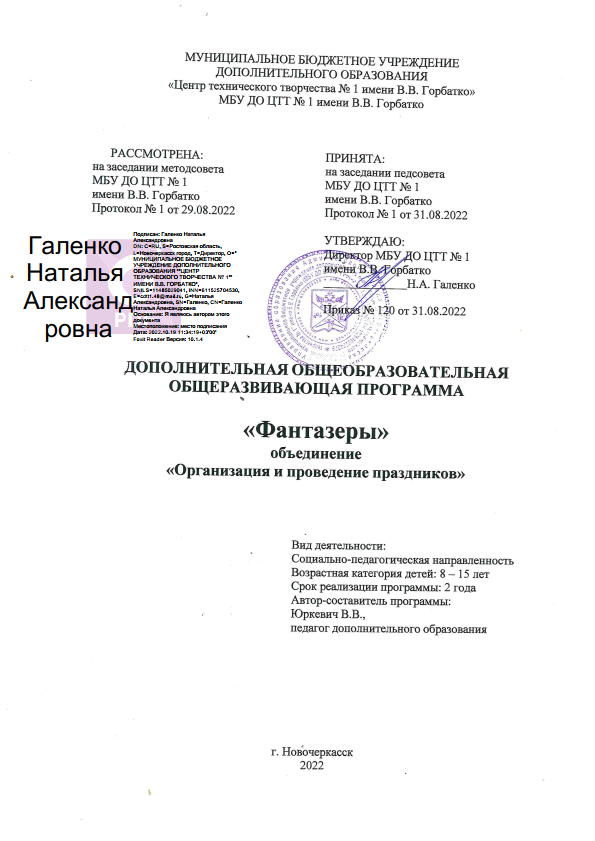 